	Аннотация 	 к рабочей программе по изобразительному искусству      по учебникам УМК «Школа России»                                  1-4 классы Рабочая программа учебного предмета «Изобразительное искусство» составлена в соответствии с требованиями Федерального государственного общеобразовательного стандарта начального общего образования, основной образовательной программы МБОУ СШ с. Сенцово, Концепцией духовно-нравственного развития и воспитания личности гражданина России, примерной программы по изобразительному искусству и на основе авторской программы «Изобразительное искусство» Б.М. Неменского, Л.А.Неменской, Н.А. Горяевой, А.С. Питерских. Учебник: Авторы: Неменская Л.А., Коротеева Е.И., Горяева Н.А. (под ред. Неменского Б.М.). На изучение предмета отводится 1 ч в неделю, всего: в 1 классе — 33 ч в год, во 2—4 классах — 35 ч в год (при 1 ч в неделю). Основные цели программы: 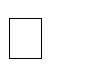  формирование художественной культуры учащихся как неотъемлемой части культуры духовной, т.е. культуры мироотношений, выработанной поколениями;  саморазвитие и развитие личности каждого ребенка в процессе освоения мира через его собственную творческую предметную деятельность;  развитие эмоционально нравственного потенциала ребёнка, его души средствами приобщения к художественной культуре как форме духовно-нравственного поиска человека; Задачи освоения дисциплины «Изобразительное искусство»:  расширение общекультурного кругозора учащихся;  развитие качеств творческой личности, 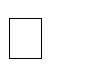 умеющей:  а) ставить цель; б) искать и находить решения поставленных учителем или возникающих в жизни ребенка проблем; в) выбирать средства и реализовывать свой замысел; г) осознавать и оценивать свой индивидуальный опыт; д) находить речевое соответствие своим действиям и эстетическому контексту;  общее знакомство с искусством как результатом отражения социально-эстетического идеала человека в материальных образах;  формирование основ эстетического опыта и технологических знаний и умений как основы для практической реализации замысла.  развитие способностей к художественно-образному, эмоционально-ценностному восприятию произведений изобразительного искусства, выражению в творческих работах своего отношения к окружающему миру. Содержание программы представлено  следующими  разделами:  содержание предмета изобразительное искусство в начальной школе, планируемые результаты освоения программ, тематическое планирование. Итоговая работа в рамках проведения промежуточной аттестации проводится в форме интегрированного зачета  (зачётного рисунка). 